ITEST SEI Concept Worksheet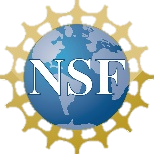 Are you preparing to submit an ITEST Scaling, Expanding, and Iterating Innovations (SEI) proposal? To receive feedback from ITEST Program Officers, please answer the following questions and email your responses to NSF no later than Friday, June 14, to have sufficient time to prepare your submission for the proposal deadline, August 9, 2024.Details:Return Concept Worksheet to: DRLITEST@nsf.govDeadline for submitting worksheets to NSF: June 14, 2024Worksheet narrative is to be limited to 2 pgs., inclusive of citations.NSF will respond on a rolling basis.SEI Recorded Presentations and Guidance can be found here. SEI Concept Worksheet Questions:What have you learned in your prior research?What do you hope to learn by scaling? What are your specific research questions related to scaling? What field-advancing impacts are you seeking through SEI research?